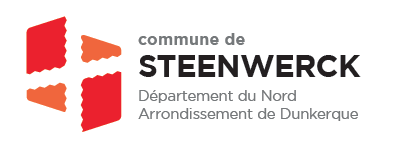 2023 - ASSOCIATIONS STEENWERCKOISESDEMANDE DE RÉSERVATION DE SALLE,DE MATÉRIEL, D’UN VÉHICULEToute correspondance doit être adressée à Mr le Maire de STEENWERCKMairie de STEENWERCK 27 Place du Général de Gaulle ou Grand’ Place59181 STEENWERCKTél : 03.28.49.94.78 – Fax : 03.28.40.46.17  contact@steenwerck.frMARCHE À SUIVRE :La demande doit être adressée à Monsieur le Maire dès que la date de la manifestation est arrêtée et au plus tard deux mois avant l’évènement.Avant la manifestation :Le personnel communal : Transporte le matériel sur le lieu de la manifestation à la date convenue,Réalise avec vous l’état des lieux et l’inventaire du matériel livré,Assure le branchement électrique (dans le cas d’une armoire électrique),Effectue l’occultation des parties « vitrées » de la salle des sports.L’association :Assure le montage du matériel (mise en place des tables, des chaises, de la scène, des cloisons…)Après la manifestation :L’association :Assure le démontage,Range le matériel de la salle,Nettoie les lieux.Le personnel communal : Réalise avec vous l’état des lieux et l’inventaire du matériel rendu,Transporte le matériel de la commune non affecté à la salle.A compter du 1er janvier 2023, pour tout(e) événement/manifestation qui nécessitera un (ou plusieurs) container(s) supplémentaire(s) d’Ordures Ménagères et Déchets Recyclables, l’association se verra facturer le montant de la levée supplémentaire (50 €) par container.ÉQUIPEMENT DES SALLES :                                  	Ne remplissez que les parties grisées svp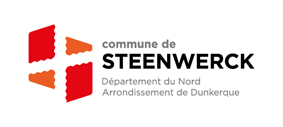 Date de la demande : ……/……/…….. ASSOCIATIONS STEENWERCKOISES - DEMANDE DE MISE A DISPOSITION DE SALLEMerci de cocher la salle que vous souhaitez réserver :Cadre réservé à la Mairie : Dates et heures des états des lieux d’entrée et de sortie :…………………………………………………………………………………………………………………………………………………………….DEMANDEUR :DEMANDE DEPRÊT DE MATÉRIELMerci de faire à main levée le plan de scène pour le montage (au dos de ce document)ASSURANCES ET RESPONSABILITÉS :Nous attirons votre attention sur le fait qu’il est obligatoire de prévenir votre assurance lorsque du matériel est mis à votre disposition. L’usage des barbecues prêtés par la Mairie engage la seule responsabilité de l’emprunteur. La commune ne saurait être tenue pour responsable en cas d’incident ou accident lié à l’utilisation de ces barbecues.DEMANDE DE PRÊTD’UNE CAMIONNETTE  (Services techniques)Merci de joindre une photocopie du permis de conduire du conducteur ainsi qu’une attestation de votre assurance voiture personnelle indiquant le transfert de votre couverture responsabilité.Signez votre demande svp.Au-delà de 10 kms, une indemnité kilométrique de 0.60 €/km sera facturée à l’association en fonction du nombre de kilomètres parcourus.DEMANDE DE PRÊTDE MATÉRIEL(Services administratifs)    Le retrait et le retour du matériel se fera en mairie aux jours et heures d’ouverture des bureaux.DISPOSITIONS PRINCIPALES DU RÉGLEMENT D’UTILISATION DES SALLES COMMUNALES PAR LES ASSOCIATIONSL’attribution des salles se fait en fonction de l’ordre chronologique des demandes de réservation conformément au calendrier des fêtes établi en fin d’année civile. La municipalité se réserve le droit de ne pas accepter/de modifier le lieu et/ou la date d’une demande d’occupation de salle (HORS CALENDRIER DES FÊTES) si la commune reçoit une demande de location d’un particulier (même(s) date et lieu). Cette dernière serait prioritaire.La salle des sports est destinée à la pratique du sport et aux manifestations extra-sportives. La salle Maurice Declercq est exclusivement réservée à la pratique du sport.La demande de prêt ou de location d’une salle communale doit être présentée à Monsieur le Maire, dès que la date de la manifestation est arrêtée et au plus tard, deux mois avant l’évènement.Le demandeur, en signant cette demande OBLIGATOIRE pour chaque occupation de salle, atteste que lui-même ou l’association pour laquelle il fait la demande est couvert par une assurance Responsabilité Civile pour l’occupation d’une salle communale. La municipalité est déchargée de toute responsabilité pour les accidents corporels directement liés aux activités et pouvant intervenir pendant l’utilisation de la salle ainsi que pour les dommages subis aux biens entreposés par les utilisateurs. Elle ne saurait être tenue responsable des vols commis dans l’enceinte de la salle et ses annexes.L’état des lieux se fera avant la remise des clefs et lors de leur restitution. La salle devra être rendue dans un état de propreté permettant son utilisation immédiate. Dans le cas où les locaux ne seraient pas rendus dans un état de propreté satisfaisante, un forfait ménage de 140 € (MTL) ou 170 € (MDEC-SDS) sera facturé par la Trésorerie majoré à 260 € (MTL) ou 320 € (MDEC-SDS) en cas d’état anormalement sale.A l’issue de la manifestation, tout matériel utilisé devra être remis à son emplacement initial.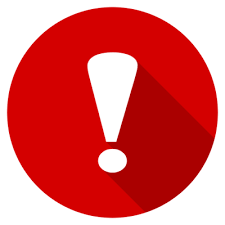 En cas de dégradation constatée, mentionnée sur l’état des lieux de sortie, signé des deux parties, l’association devra régler l’intégralité des dommages, par titre de recette émis à son encontre.CONDITIONS DE PRÊT DE MATÉRIELLa commune accepte de prêter, à titre gratuit, le matériel communal.Aucune réclamation ne sera admise après le départ du matériel, celui-ci étant prêté en parfait état de fonctionnement et contrôlé par l’emprunteur au moment de la prise en charge.L’emprunteur s’engage à n’effectuer ou faire effectuer aucune réparation, ni faire subir de modification au matériel mis à disposition.L’emprunteur s’engage à n’utiliser le matériel que pour la manifestation prévue.L’emprunteur s’engage à ne pas confier, ni prêter, ni louer, ni donner en gage le matériel prêté, à quiconque.L’emprunteur s’engage à restituer le matériel prêté dès la fin de la manifestation.SALLEMATÉRIEL A DISPOSITIONCAPACITÉ TOTALE D’ACCUEILMAISON DECANTER(la petite salle à droite en entrant ne fait plus partie de la mise à disposition)21 tables pliantes100 chaises PVC Deux réfrigérateursdont un réfrigérateur semi-professionnel 4 plaques – 1 fourPlans de travail en inox sur roulettesVaisselleContainer Ordures Ménagères 360lContainer Déchets Recyclables 240l190 Personnes debout100 Personnes assisesMAISON DU TEMPS LIBRE20 tables pliantes100 chaises PVC Un grand réfrigérateurCuisinière électriqueVaisselleContainer Ordures Ménagères 360lContainer Déchets Recyclables 240l220 Personnes debout100 Personnes assisesSALLE DES SPORTSA la demande700 personnesSalle des SportsMaison DecanterMaison du Temps LibreAutre salle : …………………………………………Salle en mairie :Salle étage gaucheSalle du ConseilASSOCIATIONNOM PRENOM DU PRESIDENTADRESSE TELEPHONE MAILNATURE DE LA MANIFESTATIONDATE DE LA MANIFESTATIONOCCUPATION DE LA SALLE (y compris installation, démontage et nettoyage)Du …………………………………………………. A …………….Au …………………………………………………. A …………….DEMANDE D’OUVERTURE DE BUVETTE TEMPORAIREEntourez la réponse :          OUI     -     NONDu …………………………………………………. A …………….Au …………………………………………………. A …………….SOUHAITEZ-VOUS DU MATERIEL ?Si oui, remplissez la demande de réservation Services TechniquesCamionnetteSonoVidéoContainer supplémentaire (cocher le container souhaité sur la demande de matériel)Avis pour la réservation de salleDate et SignatureDésignationI : intE : extDispoQuantité demandéeQuantité donnéeRetourBarbecue Grand modèleE2Plaque de cuisson au gazE4Plaque de cuisson électriqueI1FrigoI2Table PVCE.I200Chaise PVCE.I400Planches 3 mI80Barrière 2,50 mE.50Grille de chantier 2m x 3mE.I15Chapiteau 3m x 6mE1Tonnelle 3m x 3mE6Tente 5m x 12mE1Poubelle 500 litresE.I1Panneau exposition 1,20 x 2mI7Panneau exposition 1,80 x 1,80mE.I20Plateau de scène 1,50 x 1,50 mE.I32Escalier plus rampe2Structure de scène, pied, tube (n’oubliez pas de faire le plan)Pendrillons noirsI10Compteur forain2Armoire électrique1Câble électrique 5m/10mE.I10Passages de câblesE.I10Autres Matériels (à préciser)Container Ordures Ménagères Container Déchets RecyclablesDate et signature du responsable de l’association : Date et signature du personnel communal :Emprunt de la camionnetteDu :                        à partir de :            heuresAu :                         jusque :                  heuresAvis pour l’emprunt du véhicule☐ Favorable                 ☐ DéfavorableDate et signatureREMISE DU VÉHICULERETOUR DU VÉHICULEle           ………/……………/………..le           ………/……………/………..Kms au départ :Signature du personnel communal :Signature du responsable de l’association :Kms au retour :Signature du personnel communal :Signature du responsable de l’association :Réserves formulées :Réserves formulées :DésignationI : intE : extDispoSONOE.I1VIDÉOSI1RETRAIT DU MATÉRIELRETOUR DU MATÉRIELDate et heure : Date et heure : Réserves formulées :Matériel prêté :Le matériel retourné en mairie est-il :-Complet : ☐oui ☐non-Fonctionne-t-il : ☐oui ☐nonSignature du personnel communal :Signature du responsable de l’association :Signature du personnel communal :Signature du responsable de l’association :